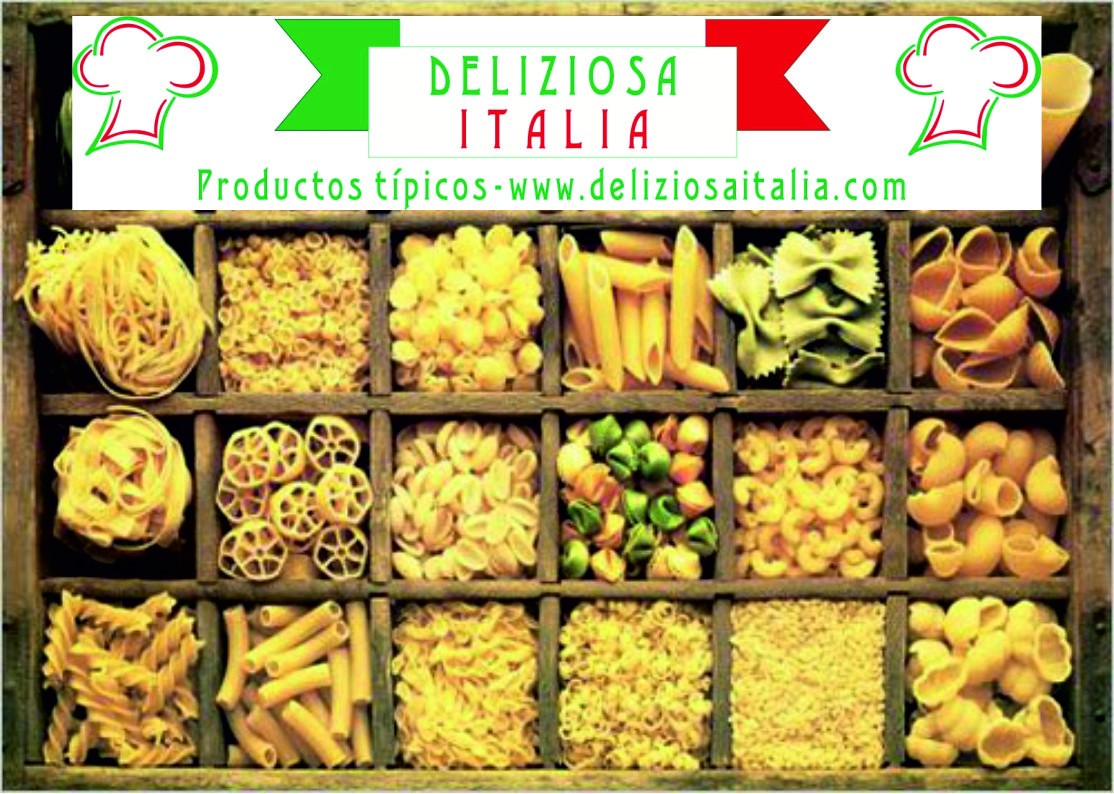 Pomeriggio italiano!Has estudiado italiano y te apetece  practicarlo?  En Deliziosa Italia vamos a organizar encuentros en los que practicar italiano  con distendidas e informales charlas tratando temas de Italia como costumbres gastronómicas, música, deporte y toda la actualidad que nos apetezca tratar. Ofreceremos  una degustación de nuestros productos!El precio será de 12 euros y la duración de una hora y media de 18 a 19:30 los sábados por las tardes.La primera fecha será para el sábado 7/03/2015Grupos reducidos              Apúntate mandando un email                                               deliziosa@deliziosaitalia.com                                                 o en el    915048033